МЕНЮСЕНТЯБРЬ 2023_____________________29_______________________МОЛОКО – 200 гр.УТВЕРЖДАЮДиректор МБОУ СОШ с.КаменушкаБочкарева А.Ю.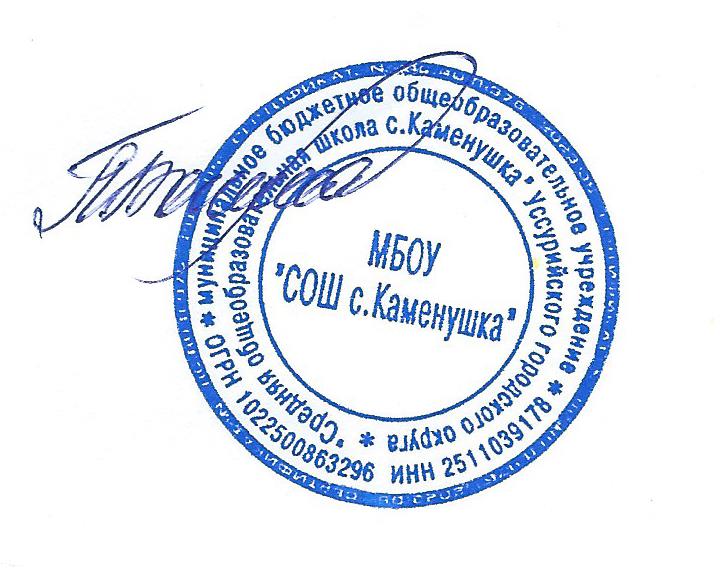 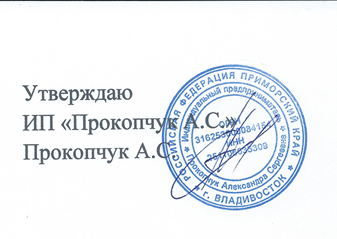 Масса гр.БИТОЧКИ ИЗ МЯСА ПТИЦЫ90ГРЕЧКА ОТВАРНАЯ С МАСЛОМ150КОМПОТ ИЗ СУХОФРУКТОВ180ХЛЕБ ПШЕНИЧНЫЙ20ХЛЕБ РЖАНОЙ10ПЛОДЫ И ЯГОДЫ СВЕЖИЕ100Итого за прием пищи:550